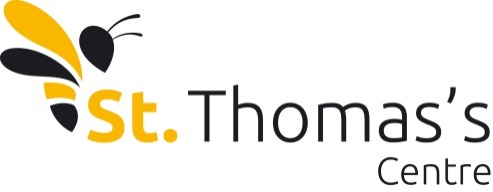 Teacher of English 0.6 Salary Grade:		MPS/UPS plus 1 SEN allowance (Subject to experience)Core purpose:	To contribute to the teaching, and pastoral work of the school and ensure the effective education of all pupils in the assigned classes. Responsible to:           The Deputy Headteacher in charge of Upper School General Duties and Responsibilities:To carry out the duties of the teacher as set out in the School Teachers’ Pay and Conditions Document. The 0.6 to be worked mornings only Monday to Friday. This post could potentially be full time for the first year using catch up funding to offer one to one, or small group tuition in the afternoons.  Purpose of job:To promote vision, ethos and aims of the Centre at all times.To provide a holistic, nurturing approach to education befitting a specialist setting.To plan and teach learning activities and experiences which give all pupils opportunities to increase and improve what they know, understand and are able to do.To adhere to DfE teacher standards at all time.To be responsible for the day to day teaching of English; to formulate and monitor teaching plans for the individual needs of pupils of all abilities in the class and other pupils as required.To manage and supervise the work of support staff appropriate to the class.To control and supervise the use of resources and ensuring that all Health and Safety requirements are observed.To carry out the duties of a class teacher in respect of pupils to include:To take all possible steps to ensure that members of classes develop positive attitudes and good standards of behaviour.The maintenance of discipline and acceptable standards of conduct and appearance of pupils.The establishment of positive relationships with pupils to develop their social and academic potential and to be a prime point of reference for their problems.To consult and inform colleagues and parents regarding pupil progress, attainment and attitudes.Responsibilities:The delivery of high quality lessons which follow the Centre Scheme of learning, having a  clear purpose and catering appropriately for the learning needs of pupils of differing abilities and interests, and ensure the full participation of all.The establishment of positive relationships which are open and consistent and based on mutual respect and which promote pupil motivation, confidence and good behaviour.Home/school partnerships are developed which are effective and constructive and built on good communications.To participate as required in meetings with colleagues and parents in respect of the duties and responsibilities of the post and to be fully prepared with relevant documents and information.The setting and marking of homework for pupils as appropriate; providing cover for first day of absence and carrying out supervision of pupils as detailed by the Headteacher.To implement the school`s policy for safeguarding and equal opportunities.To keep abreast of trends and development in education especially those relevant to the duties and responsibilities of the post.To present all aspects of the school positively and professionally to parents and other professionals.To take responsibility for their own appropriate professional development in liaison with the line manager and school CPD co-ordinator. The details and responsibilities of the post are subject to those detailed in the Statement of Conditions of Employment. This job description does not detail all duties and responsibilities of the post. It will be reviewed annually and may be subject to modification or amendment after consultation and agreement with the post holder.Person Specification English Teacher Your application should make clear how well you meet the above essential requirements.  The initial selection of a long list will be based on what the management team consider to be the key criteria required of the person appointed to the position of a Teacher at St Thomas’s Centre. Key CriteriaEssentialDesirableQualificationsQualified Teacher Status (or QTLS) by September 2021Second class Honours Degree or higher in relevant subjectSpecial Educational Needs additional qualificationKnowledge, skills and experience Knowledge of your own specialist curriculum area in depth Knowledge of up to date pedagogy relevant to SEND Knowledge of current educational  frameworks and developments in subject areaExperience of working in schools as a teacherExperience working with students with additional learning needsExperience of working with students with social and emotional difficultiesExperience of working in small teaching teams and co-ordinating additional adults in the classroomKnowledge of creative and flexible approaches to learning Personal characteristics and attributesAn excellent classroom practitionerAbility to promote appropriate behaviourEnthusiastic and creative response to changeAbility and desire to work as part of a teamGood verbal and written communication skillsCommitment to close liaison with parentsClear moral purpose and desire to make a positive difference in the lives of vulnerable studentsSelf-motivated with a can do attitudePersonal and professional integrityCommitment to the broad principles of equal opportunitiesCommitment to student safeguardingWillingness to extend and develop professional expertise through in service training and teaching in various areas of the schoolEmotional maturity and resilience Ability to identify individual and group needsAble to use technology to promote learning.Able to create excellent rapport with studentsAble to assess and evaluate pupil progress and plan subsequent teaching accordinglyWillingness to drive/ learn to drive a minibusWillingness to undertake first aid training